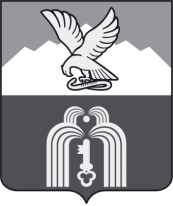 ИЗБИРАТЕЛЬНАЯ КОМИССИЯМУНИЦИПАЛЬНОГО ОБРАЗОВАНИЯГОРОДА-КУРОРТА ПЯТИГОРСКАП О С Т А Н О В Л Е Н И Е30 июня 2021 г.                                                                                              № 22/83г. ПятигорскО бухгалтере избирательной комиссии муниципального образования города-курорта ПятигорскаВ соответствии с пунктом 19 статьи 28 Федерального закона от 12 июня 2002 года № 67-ФЗ «Об основных гарантиях избирательных прав и права         на участие в референдуме граждан Российской Федерации», пунктом 19 статьи 8 Закона Ставропольского края от 19 ноября 2003 года № 42-кз «О системе избирательных комиссий в Ставропольском крае» и  Инструкцией о порядке открытия и ведения счетов, учета и отчетности, перечисления денежных средств, выделенных из местного бюджета избирательной комиссии, организующей выборы, другим избирательным комиссиям, комиссиям референдума, на подготовку и проведение выборов в органы местного самоуправления в Ставропольском крае и местного референдума, утвержденной постановлением избирательной комиссии Ставропольского    края от 10 июня 2014 г. № 110/1127-5, избирательная комиссия муниципального образования города-курорта ПятигорскаПОСТАНОВЛЯЕТ:На период подготовки и проведения выборов депутатов Думы города Пятигорска шестого созыва принять по гражданско-правовому договору бухгалтера избирательной комиссии муниципального образования города-курорта Пятигорска Куклину Ирину Николаевну, наделив её правом второй подписи.Председатель                                                                                       М.В. Воронкин       Секретарь                                                                                           Ю.Л.Пивоварова